 Câmara Municipal de Itaquaquecetuba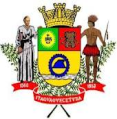 Estado de São Paulo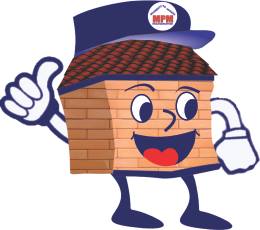 		  INDICAÇÃO Nº       179          /2016.	INDICO À MESA, nos termos regimentais, seja oficiado ao Exmo. Sr. Prefeito Municipal, solicitando que seja realizado em caráter de urgência, o serviço de implantação de redutores de velocidade (Lombadas), por toda a extensão da Rua Platina, localizado no Bairro Recanto Mônica, neste município. Plenário Vereador Maurício Alves Braz, 15 de Fevereiro de  2016. CELSO REISVereador.PSDB